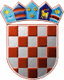 REPUBLIKA HRVATSKAOPĆINSKO IZBORNO POVJERENSTVOOPĆINE GALOVACKLASA:URBROJ:Galovac,        Na osnovi članka 86. Zakona o lokalnim izborima ("Narodne novine", broj 144/12 i 121/16, u daljnjem tekstu: Zakon), nakon provedenih lokalnih izbora 21. svibnja 2017., Općinsko izborno povjerenstvo Općine Galovac utvrdilo je i objavljujeREZULTATE IZBORA ZAČLANOVE OPĆINSKOG VIJEĆAOPĆINE GALOVACNositelj liste: MARIN GULANNositelj liste: SLAVKO ŠARENositelj liste: MARINKO ŠARENositelj liste: MIROSLAV BUČIĆNositelj liste: ANTONIO BURČULNositelj liste: MARIN GULANNositelj liste: SLAVKO ŠARENositelj liste: MARINKO ŠARENositelj liste: MIROSLAV BUČIĆdobila je 6  mjesta te su s te liste izabrani:dobila je 3  mjesta te su s te liste izabrani:dobila je 1  mjesto te je s te liste izabran:dobila je 1  mjesto te je s te liste izabran:PREDSJEDNICAOPĆINSKOG IZBORNOG POVJERENSTVAOPĆINE GALOVACIVA PERIČIĆ PEJAR______________________________I.Od ukupno 1.080 birača upisanih u popis birača, glasovalo je 739 birača, odnosno 68,43%, od čega je prema glasačkim listićima glasovalo 739 birača, odnosno 68,43%. Važećih listića bilo je 709, odnosno 95,94%. Nevažećih je bilo 30 listića, odnosno 4,06%.Od ukupno 1.080 birača upisanih u popis birača, glasovalo je 739 birača, odnosno 68,43%, od čega je prema glasačkim listićima glasovalo 739 birača, odnosno 68,43%. Važećih listića bilo je 709, odnosno 95,94%. Nevažećih je bilo 30 listića, odnosno 4,06%.II.Pojedine kandidacijske liste dobile su sljedeći broj glasova:1.2.3.4.5.III.Na osnovi članka 84. stavka 1. Zakona, kandidacijske liste koje sudjeluju u diobi mjesta u općinskom vijeću su:Na osnovi članka 84. stavka 1. Zakona, kandidacijske liste koje sudjeluju u diobi mjesta u općinskom vijeću su:1.HRVATSKA DEMOKRATSKA ZAJEDNICA - HDZHRVATSKA NARODNA STRANKA - LIBERALNI DEMOKRATI - HNSHRVATSKA DEMOKRATSKA ZAJEDNICA - HDZHRVATSKA NARODNA STRANKA - LIBERALNI DEMOKRATI - HNS2.NARODNA STRANKA - REFORMISTI - REFORMISTI3.KANDIDACIJSKA LISTA GRUPE BIRAČA4.KANDIDACIJSKA LISTA GRUPE BIRAČAIV.Na osnovi članka 84. stavka 2. i članka 85. Zakona, utvrđuje se da su pojedine kandidacijske liste dobile sljedeći broj mjesta u općinskom vijeću:Na osnovi članka 84. stavka 2. i članka 85. Zakona, utvrđuje se da su pojedine kandidacijske liste dobile sljedeći broj mjesta u općinskom vijeću:1.HRVATSKA DEMOKRATSKA ZAJEDNICA - HDZHRVATSKA NARODNA STRANKA - LIBERALNI DEMOKRATI - HNSHRVATSKA DEMOKRATSKA ZAJEDNICA - HDZHRVATSKA NARODNA STRANKA - LIBERALNI DEMOKRATI - HNS1.MARIN GULAN2.mr. sc. KUZMAN VUJEVIĆ, dipl. oec.3.ANTE RASPOVIĆ4.VELIMIR GULAN5.ALEN BURČUL6.MLADEN ĆOSO2.NARODNA STRANKA - REFORMISTI - REFORMISTI1.SLAVKO ŠARE2.PERE BURČUL3.MARIN BUČIĆ3.KANDIDACIJSKA LISTA GRUPE BIRAČA1.MARINKO ŠARE4.KANDIDACIJSKA LISTA GRUPE BIRAČA1.MIROSLAV BUČIĆ